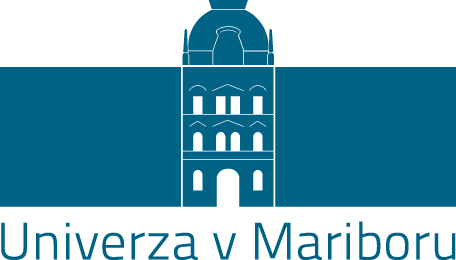 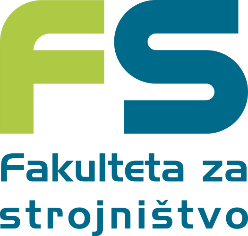 PROJEKTNO DELOIzjava o prijavi na projektPodpisani-a_______________________________________________________________, študent-ka 1. stopnje UN   /   1. stopnje VS   /   2. stopnje  /    študijskega programa STROJNIŠTVO (ustrezno obkrožite), 1. stopnje UN / 2. stopnje /  študijskega programa TEHNIŠKO VARSTVO OKOLJA (ustrezno obkrožite),vpisna številka _________________, se prijavljam na naslednje razpisano PROJEKTNO DELO:____________________________________________________________________________________________________________________________________________________________________Projekt bom opravljal-a pod mentorstvom: 	_____________________________________________                                                     			_____________________________________________Datum:                                                                                                                                                          Podpis študenta-ke:___________________________                                                             Podpis mentorja-ev Projektnega dela:_______________________ 			                                                                                                                                                                                   __________________________________________________